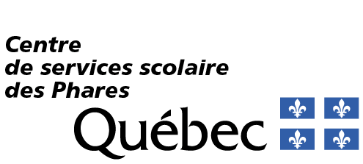 ÉCOLE DE L’ÉCHO-DES-MONTAGNES-LAVOIEAVIS DE CONVOCATION DE LA RÉUNION DU CONSEIL D’ÉTABLISSEMENTDate : le lundi 25 mars 2024Heure : 19h00Lieu : local de musique de l’école Lavoie ou par ZoomEn cas d’absence, bien vouloir informer Mme Jennifer Collin-Brisson, secrétaire de l’école St-Rosaire, par téléphone (418 736-4725 poste 7500) ou bien par courriel (strosaire@cssphares.gouv.qc.ca) au moins 24 heures avant la tenue de la rencontre.  Merci de votre collaboration.Mot de bienvenue, vérification des présences et du quorum (5 membres / 2 parents)2.	Lecture et adoption de la proposition d’ordre du jour3.    	Lecture et adoption du procès-verbal de la séance ordinaire du 12 février 2024 (doc. transmis)Suivis au procès-verbal4.	Courrier5.	Propositions de la présidence nécessitant une décision (Mme Cynthia Charette)6.	Informations de la présidence7.	Propositions de la direction de l’école nécessitant une décisionDemandes d’autorisation pour les sorties éducatives et/ou campagne(s) de financement (doc. à remettre)Aide aux parentsLa prochaine activité Les frais exigés aux parents (doc. transmis)L’offre pour les achats regroupés de M. Sébastien Cyr (doc. transmis)8.	Informations de la direction de l’écoleOrganisation scolaire (clientèle scolaire et personnel de l’école)Éclipse solaire du lundi 8 avril 2024Reliquat du recours collectif des frais chargés aux parents pour le secteur des jeunesDirective sur l’utilisation du cellulaire à l’école – précision9.	Parole aux divers représentants(es)PublicResponsable des services de garde (M. Patrick Leclerc)Période d’inscription = du vendredi 22 mars au mardi 2 avrilLes Amis de Fabien (Saint-Fabien)État de la situationRévision budgétaire au 9 mars 2024 (doc. transmis)Saint-Eugène-de-LadrièreÉtat de la situationRévision budgétaire au 9 mars 2024 (doc. transmis)Rencontre d’information avec les parents vs survie du SGMSReprésentant(e) de l’Organisme de Participation Parentale (OPP)-  de Saint-Fabien (Mme Jennifer Jean)-  de Saint-Eugène (poste vacant)Trésorerie (M. Sylvain Michaud)Suivi budgétaireReprésentante au Comité de parents du CSS des Phares (Mme Cynthia Charette)Personnel enseignantMembre de la communautéSaint-Fabien (poste vacant)Saint-Eugène (poste vacant)Divers	10.1		10.2		10.3	Évaluation de la rencontre.Levée de l’assemblée.